Bilag 6 - Fælles arkitekturramme for GD1-GD2-GD7Grunddataprogrammets delaftale 1 om effektiv ejendomsforvaltning og genbrug af ejendomsdata under den Fællesoffentlige Digitaliseringsstrategi 2012 – 2015Ejendomsdataprogrammet - BBR Løsningsarkitektur Bilag A ServicebeskrivelserMBBL-REF: 2012-3565Version: 1.2.5Status: UdkastOprettet: 15. august 2013Opdateret: 16. juni 2014Dokument historieIndholdsfortegnelse1.	Indledning	51.1	Dokumentets formål	51.2	Dokumentets sammenhæng til øvrige dokumenter	51.3	Læsevejledning	62.	Overblik over integrationer	72.1	Overblik	72.2	Serviceprincipper	82.3	BBR ajourføringsservices	92.4	BBR udstillingsservices	112.5	BBR hændelser	122.6	Ajourføringsservices fra andre grunddatasystemer	132.7	Udstillingsservices fra andre grunddatasystemer	142.8	Hændelser fra andre grunddatasystemer	142.9	Øvrige servicebaserede integrationer	152.10	Ikke servicebaserede integrationer	163.	BBR ajourføringsservices	203.1	BBR Sag	203.1.1	Opret sag	213.1.2	Registrer ændring på sag	223.1.3	Opdater sag	233.1.4	Godkend sag	243.1.5	Henlæg sag	253.1.6	Afslut sag	263.1.7	Registrer masseændring	273.2	Tildel	283.2.1	Tildel BFE til enhed	293.2.2	Opdater koordinater	303.2.3	Tildel adresse til enhed	313.2.4	Tildel adgangspunkt til bygning eller teknisk anlæg	323.2.5	Hent BBR objekt (LÆSE operation)	333.3	Regler	343.3.1	Registrer regler	343.3.2	Søg regler (LÆSE operation)	353.4	BBR objekt	363.4.1	Hent BBR objekt (LÆSE operation)	373.4.2	Opret BBR objekt	383.4.3	Ret BBR objekt	393.4.4	Slet BBR objekt	403.4.5	Genaktiver BBR objekt	414.	BBR udstillingsservices	424.1	Søg	424.1.1	BBR objekt	434.2	Supplerende forretningsbeskrivelser	444.2.1	Kodeliste	454.3	Udtræk	464.3.1	Hent	475.	BBR hændelser	485.1	BBR sag	485.2	Grund	495.3	Bygning	505.4	Teknisk anlæg	515.5	Enhed	52IndledningDokumentets formålDokumentet tjener to hovedformål:For at sikre at ejendomsdataprogrammet forretningsmæssigt og arkitekturmæssigt hænger sammen på løsningsniveau – inden større udviklingsprojekter igangsættes – udarbejdes der ift. de tre grunddataregistre – Matrikel, BBR og Ejerfortegnelse – en løsningsarkitektur, som kvalitetssikres i sammenhæng.Dokumentet her beskriver BBRs løsningsarkitektur til brug for denne tværgående kvalitetssikring.Derudover danner løsningsarkitekturen rammerne for kravspecificering og udvikling af BBR til Ejendomsdataprogrammet.Dokumentets sammenhæng til øvrige dokumenter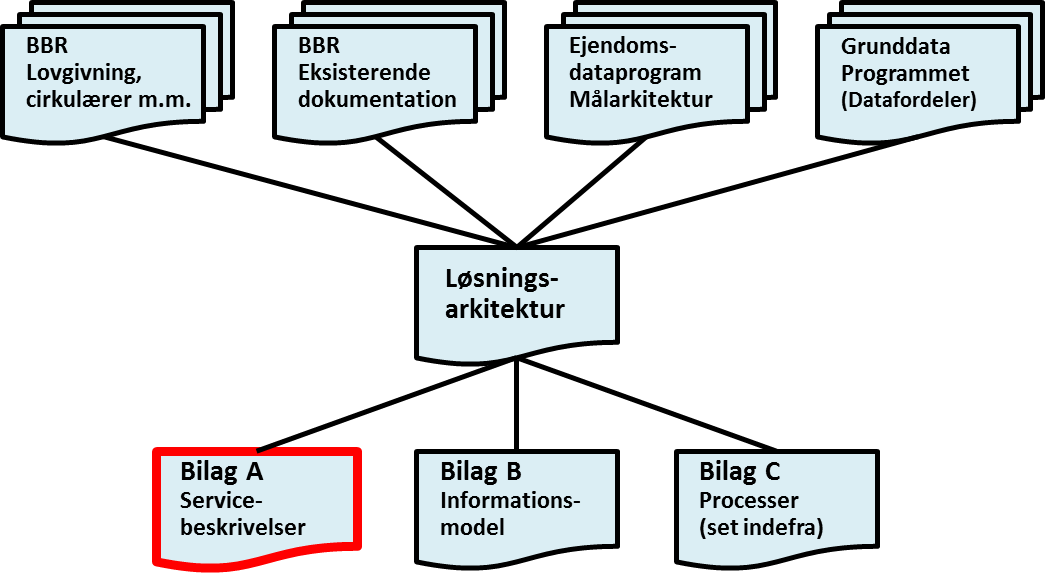 Figur 1. Løsningsarkitekturens sammenhæng til andre dokumenter.Løsningsarkitekturen er opbygget af et hoveddokument og tre bilag. Til bilag A er der desuden tilknyttet en række underbilag, der er fælles for Adressedataprogrammet og Ejendomsdataprogrammet.Dokumentet her udgør bilag A Servicebeskrivelser.Rammerne omkring løsningsarkitekturen kommer primært fra fire kilder:Grunddataprogrammet, som har udstukket rammerne for den overordnede løsningsarkitektur – herunder krav om udstilling af grunddata via Datafordeleren. Grunddataprogrammet har også udstukket rammer ift. en fællesoffentlig datamodel og dertil hørende standarder.Ejendomsdataprogrammet, som gennem en målarkitektur og tilhørende bilag har udstukket rammerne for bygnings- og boligdata som grunddata.BBR eksisterende dokumentation – primært ”Systembeskrivelse version 10” - som på en række områder har udstukket rammerne for løsningsarkitekturens udformning. Løsningsarkitekturen er etableret som en videreudbygning af den eksisterende BBR løsning.BBR lovgivning, cirkulærer m.m., som opsætter regler for BBR løsningen og anvendelsen af denne. Ifb. Ejendomsdataprogrammet vil der være behov for at justere lidt på disse regler. Beskrivelsen heraf er uden for scope af dokumentet her.LæsevejledningUdover dette indledende kapitel indeholder dokumentet følgende kapitler:Kapitel 2 – Overblik over integrationer
Indeholder en beskrivelse af de typer af services og integrationer, som findes i BBRs løsningsarkitektur, samt de overordnede rammer og principper der ligger til grund. Desuden gives der et overblik over BBR services og integrationer. Kapitel 3 – BBR ajourføringsservices
Indeholder en detaljeret logisk specifikation af BBR ajourføringsservices, der kan anvendes direkte i kravspecifikationen. Kapitel 4 – BBR udstillingsservices
Indeholder en detaljeret logisk specifikation af hvilke BBR udstillingsservices, der kan forventes på Datafordeleren.Kapitel 5 – BBR hændelser
Indeholder en detaljeret logisk specifikation af BBRs udstillede hændelser, der indgår som krav til Datafordeleren.Overblik over integrationerOverblikIdentifikationen af BBR services og integrationer i denne løsningsarkitektur er ikke en endelig og komplet liste. Der er tale om en identifikation af de services, som der er behov for internt i Grunddataprogrammet for at få Ejendomsdataprogrammet og Adresseprogrammet til at fungere som en samlet helhed.Krav fra øvrige anvendere – eksempelvis nuværende eller planlagte statslige/kommunale systemer – skal fastlægges i forbindelse med kravspecificeringen af BBR 2.0 medio 2014.I forhold til de enkelte services er der tale om en liste over logiske services, som kan resulterer i flere fysiske services. Der kan f.eks. ske en opdeling, fordi man får brug for servicen både med alle attributter eller kun med nogle få udvalgte. Langt de fleste, men dog ikke alle, af de nuværende - integrationer flytter med BBR 2.0 fra at være en integration til eller fra BBR til at være integrationer, som foregår via Datafordeleren jf. nedenstående illustration.Der gøres opmærksom på, at klienter, og deres anvendelse af services, ikke er vist på figuren.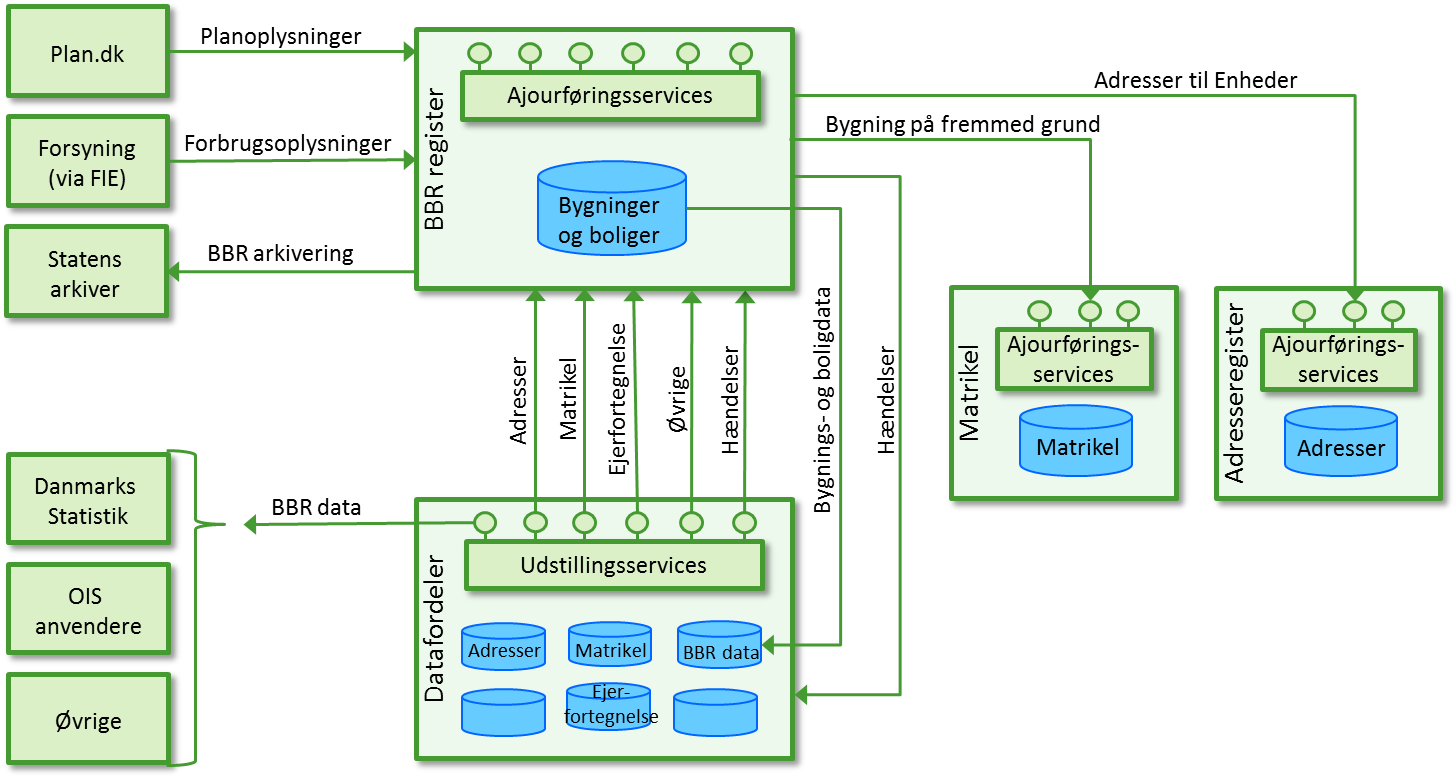 Figur 2. BBR services og integrationer.Udstilling af bygnings- og boligdata foregår via de udstillingsservices, som BBR udstiller via Datafordeleren. Herfra vil anvendere af disse oplysninger som Danmarks Statistik, de nuværende OIS anvendere og andre grunddataanvendere skulle hente oplysninger om bygninger og boliger. Eneste identificerede undtagelse er overførsel af bygnings- og boligdata til Statens Arkiver, som foregår direkte fra BBR.Ajourføringen af bygnings- og boligdata foregår via de ajourføringsservices, som BBR udstiller i tilknytning til grunddataregistret over bygninger og boliger (BBR). De enkelte services kan anvendes fra BBR brugerfladen, og øvrige systemer. Eneste identificerede undtagelse, som ikke anvender denne servicesnitflade, er indlæsning af energiforbrugsoplysninger, som indlæses direkte i den dertil hørende tabel som en masseopdatering af denne. Denne indlæsning skal anvende samme forretningsregler som services, således at forretningsregler kun vedligeholdes et sted.De efterfølgende afsnit i dette kapitel indeholder en oversigt over BBRs integrationer, med særlig fokus på de integrationer, der skal anvendes mellem de forskellige grunddatasystemer.ServiceprincipperGrundlæggende designes services således, at den samme services kan tilgås både fra en brugerflade – eksempelvis BBR klienten – og fra en system-til-system løsning.Der anvendes de samme serviceprincipper for alle BBR services, uanset om disse udstilles direkte fra BBR eller de udstilles via Datafordeleren. En serviceanvender vil opleve de samme serviceprincipper, uanset om denne anvender ajourføringsservices fra BBR eller udstillingsservices fra Datafordeleren.Da løsningsarkitektur og design af de forskellige anvendere af BBR services – såvel ajourføringsservices til BBR registret som udstillingsservices i Datafordeleren – kun i meget begrænset omfang er kendt på tidspunktet for udarbejdelsen af BBR løsningsarkitektur, er det ikke muligt at stille præcise krav, som sikrer at løsningsarkitekturen 100% understøtter de forskellige anvendere af BBR services. For at minimere kommende ændringer i arkitekturen og servicegrænsefladen, skal arkitekturen i BBR services efterleve en række serviceorienterede principper.De serviceorienterede principper er baseret på Digitaliseringsstyrelsens SOA principper, beskrevet i pjecen ”Serviceorienteret arkitektur – hvad og hvorfor”. De enkelte services udbygges med sikkerhed i henhold til de fællesoffentlige standarder herfor, således de forskellige klienter kan fungere på tværs af de forskellige registre uden behov for at skulle logge in ift. hvert enkelt register. Nogle af BBR informationerne – eksempelvis forsvarets bygninger – er sikkerhedsklassificeret, hvilket betyder, at oplysningerne kun må være tilgængelige for dem der har rettighederne hertil. Der er derfor vigtigt at sikkerhedsmodellen opbygget omkring denne sikkerhedsklassifikation anvendes både ift. ajourføringsservices fra BBR og udstillingsservices fra Datafordeleren.  Navngivning af såvel udstillings- som ajourføringsservices følger de regler, som opstilles af datamodelprojektet under Grunddataprogrammets delprogram 7.Supplerende forretningsbeskrivelser udstilles via Datafordeleren i selvstændige operationer, hvilket gør det muligt at hente supplerende forretningsbeskrivelser uden samtidig at hente forretningsdata. Derudover udstilles supplerende forretningsbeskrivelser gennem BBR services, således det er muligt at anvende disse i BBR brugerfladerne.BBR ajourføringsservicesBBR udstiller nedenstående ajourføringsservices, den logiske specifikation af servicerne kan findes i kapitel 3.De LÆSE operationer, der er defineret, anvendes til læsning direkte på registeret i forbindelse med ajourføring. Alle andre læse operationer foretages på Datafordeleren.BBR udstillingsservicesNedenstående BBR services til udstilling af Bygningsdata, udgør de krav Ejerfortegnelsen, Matriklen og Adresseregisteret stiller til BBR. Servicerne er derfor ikke et komplet billede af hvilke data, BBR udstiller. Opmærksomheden henledes til informationsmodellen, Bilag B, der skal opfattes som en udstillingsmodel. Hvad der fremgår af informationsmodellen kan udstilles i forskellige kombinationer.Samtlige af de data, der er vist i informationsmodellen er grunddata, og vil derfor blive udstillet via Datafordeleren. BBR har defineret nedenstående services, til udstilling på Datafordeleren. Den logiske specifikation af servicerne kan findes i kapitel 4. Den logiske specifikation af sammenstillet services fremgår af underbilag A1 – Sammenstillet services.BBR hændelserHver gang der sker en opdatering af BBR Sag eller af BBR’s informationsindhold, udstilles der en BBR registreringshændelse i Datafordeleren. BBR generer selv hændelserne.Udstillingen af hændelserne er dokumenteret i slutkriterierne, i aktivitetsbeskrivelserne i Bilag C, Processer.BBR udstiller nedenstående hændelser, den logiske specifikation af hændelserne kan findes i kapitel 5.Ajourføringsservices fra andre grunddatasystemerBBR har defineret nedenstående services, til udstilling på Datafordeleren. Der henvises til de respektive grunddatasystemers løsningsarkitektur, bilag A, for de logiske specifikationer af services og operationer.Udstillingsservices fra andre grunddatasystemerBBR har identificeret følgende behov for anvendelse af udstillingsservices fra andre grunddatasystemer.Der henvises til de respektive grunddatasystemers løsningsarkitektur, bilag A, for de logiske specifikationer af services og operationer.Hændelser fra andre grunddatasystemerBBR har identificeret følgende behov for anvendelse af hændelser fra andre grunddatasystemer.Der henvises til de respektive grunddatasystemers løsningsarkitektur, bilag A, for de logiske specifikationer af hændelserne.Øvrige servicebaserede integrationerBBR anvender følgende øvrige services:Ikke servicebaserede integrationer Nedenstående tabel viser de integrationer der er dokumenteret i systemdokumentationen, og hvordan de, vil blive dækket efter gennemførelsen af grunddataprogrammet.Ud over de dokumenterede integrationer, er der identificeret yderligere et par integrationer, som fortsat skal eksistere efter gennemførelsen af grunddataprogrammet.Efter implementeringen af grunddataprogrammet, vil der stadig være behov for følgende ikke servicebaserede integrationer:BBR ajourføringsservicesBBR SagOpret sagRegistrer ændring på sagOpdater sagGodkend sagHenlæg sagAfslut sagRegistrer masseændringTildelTildel BFE til enhedTildel koordinaterTildel adresse til enhedTildel adgangspunkt til bygning eller teknisk anlægHent BBR objekt (LÆSE operation)ReglerRegistrer reglerSøg regler (LÆSE operation)BBR objektHent BBR objekt (LÆSE operation)Opret BBR objektRet BBR objektSlet BBR objektGenaktiver BBR objektBBR udstillingsservicesSøgBBR objektSupplerende forretningsbeskrivelserKodelisteUdtrækHentBBR hændelserBBR sagGenereres hver gang der sker ændringer på en BBR sag. I forbindelse med leverandørens udarbejdelse af løsningsdesign fastsættes genereringen nærmereGrundGenereres hver gang der sker ændringer på en BBR Grund. I forbindelse med leverandørens udarbejdelse af løsningsdesign fastsættes genereringen nærmereBygningGenereres hver gang der sker ændringer på en Bygning. I forbindelse med leverandørens udarbejdelse af løsningsdesign fastsættes genereringen nærmereTeknisk anlægGenereres hver gang der sker ændringer på et Teknisk anlæg. I forbindelse med leverandørens udarbejdelse af løsningsdesign fastsættes genereringen nærmere EnhedGenereres hver gang der sker ændringer på en Enhed. I forbindelse med leverandørens udarbejdelse af løsningsdesign fastsættes genereringen nærmereVersionDatoBeskrivelseInitialer0.115.08.2013Grundskabelon oprettet med dertil hørende afsnit.S&D KH0.205.09.2013Udfyldt kapitel 3, 4 og 5S&D LF0.309.09.2013Omstrukturering af servicebeskrivelser og gennemskrivning af kapitel 3, 4 og 5.S&D LF0.409.09.2013Kapitel 2 tilføjet – klar til internt review.S&D KH0.510.09.2013Kapitel 3, 4 og 5 tilrettet efter internt review.S&D LF0.710.09.2013Klargjort til afleveringS&D KH0.7230.09.2013Tilrettet med kommentarer fra reviewmøde 19.9.2013S&D LF1.031.09.2013 Tilrettet til version 1.0KSK MBBL1.0906.12.2013Tilrettet efter eksternt/internt reviewKSK MBBL1.116.01.2014Tilrettet efter konsulent reviewKSK MBBL1.220.05.2014Dokument omstruktureret til at indeholde logiske specifikationer af services og hændelser.S&D RSP1.2.123.05.2014Rettelser efter møde 23. maj indførtS&D RSP1.2.225.05.2014Gennemskrevet efter møde den 23. majKSK MBBL1.2.303.06.2014Rettet efter PF review den 3. juni KSK MBBL1.2.408.06.2014Sammenstillede services og beskedfordeler krav flyttet til to særskilte fælles bilag.Detailspecifikationerne for services og hændelser hos andre grunddatasystemer er slettet og erstattet af en reference til de relevante løsningsarkitekturer.S&D RSP1.2.516.06.2014Rettelsesmarkeringer accepteretKSK MBBLServiceBBR SagBeskrivelseDenne WEB services tilbyder ajourføringsservices til administration af begrebet BBR Sag. BBR Sag kan være af typen: "byggesag, anmeldelsessag eller foreløbig registrering".ServiceoperationBeskrivelseOpret sagDenne operation anvendes, når der er behov for at oprette en BBR sag i forbindelse med en byggesag, en matrikulær forandring, en henvendelse fra en ejer eller øvrige ting der kræver oprettelse af en BBR-sag direkte af BBR-registerføreren.Registrer ændring på sagHenvendelser om ændringer kan ske fra ejer, en tredjepart, kommunen eller en virksomhed eller myndighed, som kommunen har en aftale om henvendelser med.Der oprettes en BBR sag, som indeholder de objekter som henvendelsen omhandler. Denne serviceoperation anvendes til at opdatere data på en allerede oprettet en BBR sag i BBR registeret.Opdater sagDenne operation anvendes, til at registrere oplysninger på en BBR sag i forbindelse med behandlingen af en byggesag, en matrikulær forandring, en henvendelse fra en ejer eller øvrige ting der kræver oprettelse af en BBR-sag. Det kan dreje sig om informationer om nye eller ændrede BBR objekter eller BBR sags informationer. Servicen giver bl.a. mulighed for at opdatere Grundens status på baggrund af en hændelse fra Matriklen, når den matrikulære forandring er gældende jf. BFE.  Samspillet imellem servicen her og inddataboksen skal afklares nærmere.Godkend sagDenne operation anvendes, når der gives byggetilladelse, tilladelse om nedrivning eller anmeldes en BBR sag. Dato for byggetilladelse registreres på de relevante BBR objekter.BBR sagen og de projekterede BBR objekter, som er oprettet i forbindelse med sagen, sættes i status 'Godkendt'. Denne serviceoperation anvendes til at opdatere data på en allerede oprettet en BBR sag i BBR registeret.Henlæg sagDenne operation anvendes, når en BBR sag skal afsluttes, uden at BBR skal opdateres med de registrerede oplysninger. BBR sagen sættes i status 'Afsluttet' og projekterede BBR objekter, som er oprettet i forbindelse med sagen, sættes i status 'Historisk'.Afslut sagUnder behandlingen af en BBR sag gemmes ændringer til eksisterende BBR objekter som sagsdata på sagen, mens nye objekter oprettes i BBR, i status 'Projekteret', hvorefter de evt. kan blive opdateret til status 'Godkendt'.  Når sagen afsluttes, sættes BBR sagen i status 'Afsluttet', projekterede og godkendte BBR objekter sættes i status 'Opført', og ændringerne til de eksisterende objekter overføres fra sagsdata til BBR.Registrer masseændringHenvendelser om masseændringer kan ske fra kommunen eller en virksomhed eller myndighed, som kommunen har en aftale om henvendelser med. Det kan f.eks. dreje sig om ændrede forsyningsforhold til alle ejendomme i et område. Der oprettes en BBR sag, som indeholder de objekter som henvendelsen omhandler.ServiceTildelBeskrivelseFormålet med denne WEB Services er at understøtte opdatering af udvalgte informationsobjekter blandt andet med relationer til eksterne informationsobjekter.WEB Servicen er tilegnet de grunddata registre, som har forretningsbehov for opdateringer i BBR. Dette er i modsætning til for eksempel BBR Objekt servicen, som er tilegnet IT systemer eller klienter kaldet "kommune klienten" i BBR 1.5.ServiceoperationBeskrivelseTildel BFE til enhedDenne operation anvendes for eksempel når Landinspektøren tilknytter en enhed til en Ejerlejlighed i Matriklen. Tildel koordinaterDenne operation anvendes, når landinspektøren ønsker at angive en ændret placering af Bygninger eller Tekniske anlæg i forbindelse med en udstykning.De ændrede koordinater registreres direkte i BBR med status ’Godkendt’ i visse tilfælde, i andre tilfælde registreres de som sagsdata. Dette vil blive styret af kvalitetskoder for geokodning af objekter i BBR.Tildel adresse til enhedDenne operation anvendes hvis adresseregistret skal koble en adresse til en enhed.Tildel adgangspunkt til bygning eller teknisk anlægDenne operation anvendes hvis adresseregistret skal koble et adgangspunkt til en bygning eller et teknisk anlæg.Hent BBR objekt(LÆSE operation)Anvendes til at hente et BBR objekt, forud for tildeling af BFE til enhed, koordinater, adresse til enhed eller adgangspunkt til bygning/teknisk anlæg.ServiceBBR ObjektBeskrivelseFormålet med denne WEB Services er at understøtte oprettelse, opdatering og sletning af informationsobjekter.Den primære målgruppe er "kommune klienter" af forskellig art.ServiceoperationBeskrivelseHent BBR objekt(LÆSE operation)Anvendes til at hente et BBR objekt, forud for opdatering, sletning eller genaktivering af et BBR objekt.Opret BBR objektDenne serviceoperation anvendes til at oprette et eller flere informationsobjekter i BBR 2.0 registeret, samt udfylde data for objektet. Med denne serviceoperation kan der oprettes strukturerede henvendelser i inddata boksen, oprettes BBR Sager eller simpelthen oprettes stamdata.Ret BBR objektDenne serviceoperation anvendes til at opdatere et informations objekt i BBR registeret med nye data for objektet.Slet BBR objektDenne serviceoperation anvendes til at slette et informations objekt i BBR registeret, samt alle relationer til objektet. (objektet gøres historisk)Genaktiver BBR objektAnvendes til at genaktivere et ’Historisk’ BBR objekt.ServiceSøgServiceoperationBeskrivelseBBR objektDenne serviceoperation anvendes til at søge og returnere specifikke informationsobjekt i BBR registeret. Servicen kan anvendes til at implementere effektive og intuitive brugergrænseflader for eksempel ved at udfylde nuværende data i et brugerfelt og de ønskede ændringer i et andet. Denne service er også  henvendt til "kommune klienter" af forskellig art.BBR meddelelse
(sammenstillet service)Denne serviceoperation anvendes til at søge og returnere specifikke BBR Meddelelser relateret til en konkret BBR Sag, adresse eller person.Denne operation erstatter eksisterende service på  OIS (Offentlig Information System). ServiceSupplerende forretningsbeskrivelserServiceoperationBeskrivelseKodelisteDenne serviceoperation anvendes til at afsøge kodelister, som service aftageren kan anvende til smarte og intuitive brugergrænseflader.Denne operation er også henvendt til "kommune klienter".ServiceUdtrækServiceoperationBeskrivelseHentUdstil udtræk i CSV,  OIO-XML format, OIS-XML eller Statens arkiver.HændelseBeskrivelseBBR SagGenereres hver gang der sker ændringer på en BBR sag.I forbindelse med leverandørens udarbejdelse af løsningsdesign fastsættes genereringen nærmereGrundGenereres hver gang der sker ændringer på en BBR GrundI forbindelse med leverandørens udarbejdelse af løsningsdesign fastsættes genereringen nærmereBygningGenereres hver gang der sker ændringer på en BygningI forbindelse med leverandørens udarbejdelse af løsningsdesign fastsættes genereringen nærmereTeknisk anlægGenereres hver gang der sker ændringer på et Teknisk anlægI forbindelse med leverandørens udarbejdelse af løsningsdesign fastsættes genereringen nærmereEnhedGenereres hver gang der sker ændringer på en Enhed I forbindelse med leverandørens udarbejdelse af løsningsdesign fastsættes genereringen nærmereGrunddatasystemServiceoperationMatrikelOpret bygning på fremmed grund
Bygninger på fremmed grund indberettet af kommunen oprettes med BFE nummer i status ’Gældende’. BBR medsender ejerskabsinformationer, til oprettelse i Ejerfortegnelsen.Opdater bygning på fremmed grund
Kan anvendes på Bygning på fremmed grund til at ændre bygningspunkt, areal eller sætte status til ’Historisk’. 
Status kan kun sættes til ’Historisk’, hvis oprindelsen er ’Født i Matriklen – indberettet af kommunen’AdresseregisterOpret adresse
Anvendes til at oprette adresse (dørbetegnelse) i forbindelse med oprettelse af enheder i BBR. Opdater adresse
Anvendes til at oprette relationen imellem adresse og enhed i BBR. Opdater adgangspunkt
Anvendes til at oprettet relationen imellem adgangspunkt og bygning i DARHent adgangspunkt
Anvendes til at hente relevante oplysninger om adgangspunkt ifb. ajourføring Hent adresse
Anvendes til at hente relevante oplysninger om adgangspunkt ifb. ajourføring GrunddatasystemServiceoperationMatriklenHent bestemt fast ejendom
Hent Bestemt fast ejendom, uanset type, med tilhørende oplysninger og ejendomstype.Hent beliggenhedsadresse
Hent Beliggenhedsadresse for en given Bestemt fast ejendom.Hent geografisk sammenhæng
Hent oplysninger om sammenhængende jordstykker indenfor samme Samlet fast ejendom. Skal anvendes til BBRs dannelse af Grund.Hent Matrikel koordinater Henter matriklens centroide punkt. Skal anvendes ved registrering af nye bygninger/tekniske anlæg indtil de bliver geokodet. Ejerfortegnelsen
(sammenstillet service)Ejer til ejendom, myndighed
Myndighedsoperation, så offentlige myndigheder kan hente et fuldt billede af ejendommen med ejer, bygninger, adresse mv.GrunddatasystemHændelseMatriklenMatrikulær sag
Denne hændelse anvendes af BBR 2.0 til at oprette og nedlægge BBR Sager af typen "foreløbig registreringer". Når en matrikel sag oprettes foretager BBR en læsning af alle relevante data tilknyttet den matrikulære sag. Herefter oprettes og opdateres den nye BBR Sag. Der kan være tilfælde, hvor data ikke kan registreres af forskellige årsager. Da der i senere tilfælde kan forekomme foreløbige data relateret til denne matrikulære sag oprettes der en BBR Sag alligevel. Når den matrikulære sag afsluttes anvendes denne hændelse til automatisk at lukke denne BBR Sag.  EjerfortegnelsenEjerskifte
Denn hændelse anvendes til at udsende BBR-meddelelse ved ejerskifte. Hændelsen udsendes, når der fra Tinglysningen modtages en besked om et ejerskifte på en ejendom eller når et tilsvarende ejerskifte registreres direkte i Ejerfortegnelsen uden en tinglysning af dette. (”boet efter…” håndteres som et ejerskifte)AdresseregistretAdresse
Skal anvendes til at vedligeholde en kopi af adresser i BBR 2.0 (videreførelse af adresseregisteret BBR 1.5 i en ikke nærmere bestemt begrænset periode)Husnummer/Adgangsadresse
Skal anvendes til at vedligeholde en kopi af adresser i BBR 2.0 (videreførelse af adresseregisteret BBR 1.5 i en ikke nærmere bestemt begrænset periode)NavngivenVej
Skal anvendes til at vedligeholde en kopi af adresser i BBR 2.0 (videreførelse af adresseregisteret BBR 1.5 i en ikke nærmere bestemt begrænset periode)KommunedelAfNavngivenVej
Skal anvendes til at vedligeholde en kopi af adresser i BBR 2.0 (videreførelse af adresseregisteret BBR 1.5 i en ikke nærmere bestemt begrænset periode)IntegrationFunktionalitetsbeskrivelsePlansystemDanmark 
’EjendomsoversigtenHent’BBR henter oplysninger til dannelse af skærmbilledet ”ejendomsoversigten”, med ejerlavskode og matrikelnummer som input. Output er en liste med lokalplaner.IntegrationBeskrivelseEfter gennemførelse af grunddataprogramTotaludtrækTotaludtrækTotaludtræk1. Danmarks statistikÅrligt udtræk til DStTrækker fra Datafordeler2. BoligøkonomiÅrligt udtræk til Boligøkonomi i MBBLTrækker fra Datafordeler3. MBBLÅrligt udtræk til MBBLTrækker fra DatafordelerOISOISOISData fra BBR til OISDagligt udtræk til OISOvertages af DatafordelerenBBR/KMSBBR/KMSBBR/KMS1) Hent GSH-oplysninger fra KMSHenter oplysninger om Geografisk sammenhængende matrikler til dannelse af GrundUdstillingsservice på Matriklen via Datafordeleren2) Ajourføring af adressedataOverfører adressedata til MatriklenIkke relevant3) Hent matrikelkoordinaterHenter matriklens center koordinat for bygning/teknisk anlæg og adresserUdstillingsservice på Matriklen via Datafordeleren4) Søgning af matrikel i KMS på basis af adressekoordinaterHenter matriklen på basis af adressekoordinaterIkke relevant (relevant for GD2)5) Søgning af matrikel i KMS på basis af bygningskoordinaterHenter matriklen på basis af bygningskoordinaterUdstillingsservice på Matriklen (Afklares med geokodningsprojektet) via DatafordelerenBBR/ESRBBR/ESRBBR/ESROnline opslag som henter hændelser fra ESROnline opslag som henter hændelser fra ESROnline opslag som henter hændelser fra ESR1) Opdatering af ejerforholdskode i ESRHændelse om ændring i ejerforholdskodenStadig relevant pga. BBR-meddelelseOvergår til Ejerfortegnelsen via Datafordeleren2) EjerskifteHændelse om ejerskifteStadig relevant pga. BBR-meddelelseOvergår til Ejerfortegnelsen via Datafordeleren3) Opdatering af etagemeter (tinglyst areal) i ESRHændelse om ændring i det tinglyste areal for en enhedStadig relevant pga. BBR-meddelelse Overgår til Matriklen via Datafordeleren. Udstilles ikke som hændelse men hentes på DA4) Oprettelse af matrikel i ESRHændelse om et nyt jordstykke ”Ny BFE”Stadig relevant pga. opdatering af Grund. Overgår til Matriklen via Datafordeleren5) Sletning af matrikel i ESRHændelse om sletning af jordstykke ”Opdateret BFE”Stadig relevant pga. opdatering af Grund. Overgår til Matriklen via Datafordeleren6) Flytning af matrikler i ESRHændelse om flytning af jordstykker imellem to vurderingsejendomme ”Opdateret BFE”Stadig relevant med ”ændring” af SFE. Overgår til Matriklen via Datafordeleren7) Approbationer i ESRHændelse om approbation ”Opdateret BFE”Stadig relevant. Overgår til Matriklen via Datafordeleren.8) Opdatering af ejerlavskoder og –tekster i ESRHændelse om ændring i kommunal og landsejerlavIkke relevant9) Ret udskrivningsmatrikel i ESRHændelse om opdateret udskrivningsmatrikelIkke relevant10) Ret KMS_SFENR i ESRHændelse om opdatering af SFE i ESRIkke relevantOnline opslag som henter oplysninger fra ESROnline opslag som henter oplysninger fra ESROnline opslag som henter oplysninger fra ESR11) Hent ejerforholdskode i ESRHenter ejerforholdskoden ved oprettelse af ny entitet i BBRIkke relevant12) Hent CPRnr/CVRnr/løbenr og alternativ adresseHenter CVR/CPR ved udsendelse af BBR-meddelelse og ved kørsel af visse fase rapporterStadig relevant. Overgår til Ejerfortegnelsen via Datafordeleren13) Hent matrikelsammenhæng (København & Frederiksberg)Ikke længere i brugIkke længere i brug14) Hent ejerlejligheds-oplysningerHenter ejerlejlighedsoplysninger fra ESRIkke længere relevant15) Hent ejendomsoplysninger fra ESR til Ejendomsoversigten i NYT BBRHenter en lang række oplysninger fra ESRStadig relevant skal undersøges nærmere.Implementeres i Datafordeleren16) Hent markering for ejerlejlighedsmatrikler fra ESR til Nyt BBRHenter markeringen for ejerlejlighedsmatrikler i ESRIkke længere relevantOnline opslag som sender oplysninger til ESROnline opslag som sender oplysninger til ESROnline opslag som sender oplysninger til ESR17) Ajourføring af adressedataSende nye adgangs- og enhedsadresser til ESRIkke relevantPLANSYSTEMDKPLANSYSTEMDKPLANSYSTEMDK1) Hent planoplysningerPlanoplysninger bruges til ejendomsoversigten i BBRStadig relevant skal undersøges nærmere hvor oplysningen kan tilgåesBBR/BOSSINFBBR/BOSSINFBBR/BOSSINF1) Hent offentlig støtte i BOSSINF på enhedIkke i brugIkke i brugBBR/CPRBBR/CPRBBR/CPR1) Hent adresser ud fra CPR-nummerHenter navn og adresse på et givent CPR-nrUdstillingsservice i DF fraEjerfortegnelsen2) Opslag fra CPR af adresse i Nyt BBRIkke i brugIkke i brug3) Opdatering af Udlejningsforhold 2 ved samkøring af ESR, CPR og NYT BBRTjekker om enheden er udlejet, om ejer beboer den selv eller om den er ubeboetSammensat udstillingsservice i DF baseret på BBR, Ejerfortegnelse og CPRCPR-VejCPR-VejCPR-VejOpdatering af Vejregistret i Nyt BBRHenter dagligt udtræk fra CPR vej til opdatering af ”vejregistret” i BBRIkke relevantBBR/OISBBR/OISBBR/OIS1) Hent navn og adresser ud fra kommunenr. og ejendomsnr.Henter navn og adresse ifm. ud fra BFE Udsendelse af BBR-meddelelseImplementeres af ejerfortegnelsen i Datafordeleren2) Hent BBR-Meddelelse i BBR ud fra kommunenummer og ejendomsnummer.OIS henter en BBR-meddelelse vha. kommune og ejendomsnummer.Stadig relevantFra Plansystem.dk til BBRFra Plansystem.dk til BBRHent planoplysninger til Ejendomsoversigten. Det afklares i forbindelse med kravspecificeringen om Plansystem stiller en service til rådighed for BBR’s behovTil Statens arkiver fra BBRTil Statens arkiver fra BBRBBR leverer udtræk til Statens arkiver. Disse skal stadig kunne leveres som udtræk, efter gennemførelsen af grunddataprogrammet. Statens arkiver har ikke tilkendegivet at de vil kunne trække på en service.Til E-boks fra BBRTil E-boks fra BBRDer må forventes en integration til Digital post, som gør det muligt for BBR, at aflevere beskeder til personer og virksomheder ved hjælp af Digitalpost. Det afklares i forbindelse med kravspecificeringen om E-boks kan trække på en service.Navn: EJDbA_BBRSagnavn på service>n> (et afsnit pr. enereres>Formål: Denne WEB services tilbyder ajourføringsservices til administration af begrebet BBR Sag. BBR Sag kan være af typen: "byggesag, anmeldelsessag eller foreløbig registrering".Understøttede processer:Denne WEB Service anvendes af IT systemer der har et forretningsbehov for at administrere BBR Sag.Liste over operationer/metoder:Opret sagRegistrer ændring på sagOpdater sagGodkend sagHenlæg sagAfslut sagRegistrer MasseaendringService informationsmodel:BygningBBR SagEnergiforbrugEnhedEtageFordelingsarealGrundRumTeknisk anlægNavn: EJDbA_BBRSag_OpretSagFormål: Denne operation anvendes, når der er behov for at oprette en BBR sag i forbindelse med en byggesag, en matrikulær forandring, en henvendelse fra en ejer eller øvrige ting der kræver oprettelse af en BBR-sag direkte af BBR-registerføreren.Input parametre:Obligatorisk:BygningBBR SagEnhedEtageFordelingsarealGrundRumTeknisk anlægValgfrit:Output parametre:Identifikation af BBR SagReturkoder:Operationen udført (OK)Operationen lykkedes ikke (fejlkode angivet)Præbetingelser:BBR objektet som sagen vedrører skal eksisterePostbetingelser:BBR Sagen er oprettetSikkerhed:Landinspektør/Matrikelklient Navn: EJDbA_BBRSag_RegistreraendringerPaaSagFormål: Henvendelser om ændringer kan ske fra ejer, en tredjepart, kommunen eller en virksomhed eller myndighed, som kommunen har en aftale om henvendelser med.Der oprettes en BBR sag, som indeholder de objekter som henvendelsen omhandler. Denne serviceoperation anvendes til at opdatere data på en allerede oprettet en BBR sag i BBR registeret.Input parametre:Obligatorisk:BygningBBR SagEnhedEtageFordelingsarealGrundRumTeknisk anlægValgfrit:Output parametre:IngenReturkoder:Operationen udført (OK)Operationen lykkedes ikke (fejlkode angivet)Præbetingelser:Informationsobjekterne skal være oprettet.Postbetingelser:BBR Sagen er opdateret med de nye data-Sikkerhed:Ejerklient/ landinspektør/MatrikelklientNavn: EJDbA_BBRSag_OpdaterSagFormål: Denne operation anvendes, til at registrere oplysninger på en BBR sag i forbindelse med behandlingen af en byggesag, en matrikulær forandring, en henvendelse fra en ejer eller øvrige ting der kræver oprettelse af en BBR-sag. Det kan dreje sig om informationer om nye eller ændrede BBR objekter eller BBR sags informationer. Servicen giver bl.a. mulighed for at opdatere Grundens status på baggrund af en hændelse fra Matriklen, når den matrikulære forandring er gældende jf. BFE.  Samspillet imellem servicen her og inddataboksen skal afklares nærmere.Input parametre:Obligatorisk:BygningBBR SagEnhedEtageFordelingsarealGrundRumTeknisk anlægValgfrit:Output parametre:IngenReturkoder:Operationen udført (OK)Operationen lykkedes ikke (fejlkode angivet)Præbetingelser:BBR sagen er i status opstået eller godkendtPostbetingelser:BBR sagen er opdateret med de nye data.Sikkerhed:Ejerklient/ landinspektør/Matrikelklient Navn: EJDbA_BBRSag_GodkendSagFormål: Denne operation anvendes, når der gives byggetilladelse, tilladelse om nedrivning eller anmeldes en BBR sag. Dato for byggetilladelse registreres på de relevante BBR objekter.BBR sagen og de projekterede BBR objekter, som er oprettet i forbindelse med sagen, sættes i status 'Godkendt'. Denne serviceoperation anvendes til at opdatere data på en allerede oprettet en BBR sag i BBR registeret.Input parametre:Obligatorisk:BBR SagValgfrit:Output parametre:IngenReturkoder:Operationen udført (OK)Operationen lykkedes ikke (fejlkode angivet)Præbetingelser:BBR sagen skal eksisterer i status opstået eller godkendtPostbetingelser:BBR sagen er opdateret med de nye dataSikkerhed:Ejerklient/ landinspektør/Matrikelklient  Navn: EJDbA_BBRSag_HenlaegSagFormål: Denne operation anvendes, når en BBR sag skal afsluttes, uden at BBR skal opdateres med de registrerede oplysninger. BBR sagen sættes i status 'Afsluttet' og projekterede BBR objekter, som er oprettet i forbindelse med sagen, sættes i status 'Historisk'.Input parametre:Obligatorisk:BBR SagValgfrit:Output parametre:IngenReturkoder:Operationen udført (OK)Operationen lykkedes ikke (fejlkode angivet)Præbetingelser:BBR sagen skal eksisterer i status opstået eller godkendt Postbetingelser:BBR sagen er gjort historisk Sikkerhed:Ejerklient/ landinspektør/MatrikelklientNavn: EJDbA_BBRSag_AfslutSagFormål: Under behandlingen af en BBR sag gemmes ændringer til eksisterende BBR objekter som sagsdata på sagen, mens nye objekter oprettes i BBR, i status 'Projekteret', hvorefter de evt. kan blive opdateret til status 'Godkendt'. Når sagen afsluttes, sættes BBR sagen i status 'Afsluttet', projekterede og godkendte BBR objekter sættes i status 'Opført', og ændringerne til de eksisterende objekter overføres fra sagsdata til BBR.Input parametre:Obligatorisk:BBR SagValgfrit:Output parametre:IngenReturkoder:Operationen udført (OK)Operationen lykkedes ikke (fejlkode angivet)Præbetingelser:BBR sagen skal eksisterer i status opstået eller godkendtPostbetingelser:BBR sagen er gjort historiskInformationerne på BBR-objekter gøres gældendeSikkerhed:Ejerklient/ landinspektør/MatrikelklientNavn: EJDbA_BBRSag_RegistrerMasseaendringFormål: Under behandlingen af en BBR sag gemmes ændringer til eksisterende BBR objekter som sagsdata på sagen, mens nye objekter oprettes i BBR, i status 'Projekteret', hvorefter de evt. kan blive opdateret til status 'Godkendt'. Når sagen afsluttes, sættes BBR sagen i status 'Afsluttet', projekterede og godkendte BBR objekter sættes i status 'Opført', og ændringerne til de eksisterende objekter overføres fra sagsdata til BBR.Input parametre:Obligatorisk:BygningBBR SagEnhedEtageFordelingsarealGrundRumTeknisk anlægValgfrit:Output parametre:IngenReturkoder:Operationen udført (OK)Operationen lykkedes ikke (fejlkode angivet)Præbetingelser:IngenPostbetingelser:BBR sagerne er opdateret med de data henvendelsen om masseændring omhandlede Sikkerhed: Ejerklient/ landinspektør/MatrikelklientNavn: EJDbA_Tildelnavn på service>n> (et afsnit pr. enereres>Formål: Formålet med denne WEB Services er at understøtte opdatering af udvalgte informationsobjekter blandt andet med relationer til eksterne informationsobjekter.WEB Servicen er tilegnet de grunddata registre, som har forretningsbehov for opdateringer i BBR. Dette er i modsætning til for eksempel EJDbA_BBRObjekt som er tilegnet IT systemer eller klienter kaldet "kommune klienten" i BBR 1.5.Understøttede processer:Med denne service understøttes arbejdsgange der omhandler opdatering af referencer grunddataregistrene imellem.Liste over operationer/metoder:Tildel BFE til enhedTildel koordinaterTildel adresse til enhedTil adgangspunkt til bygning eller teknisk anlægHent BBR objekt (LÆSE operation)Service informationsmodel:BygningEnhedEtageFordelingsarealGrundRumTeknisk anlægEksterne begreber:AdresseUmatrikuleret arealAdgangspunktEjerlejlighedJordstykkeBygning på fremmed grundGeometriNavn: EJDbA_Tildel_BFETilEnhedFormål: Denne operation anvendes for eksempel når Landinspektøren tilknytter en enhed til en Ejerlejlighed i Matriklen.Input parametre:Obligatorisk:Enhed UUIDBestemt fast ejendom UUIDValgfrit:Output parametre:IngenReturkoder:Operationen udført (OK)Operationen lykkedes ikke (fejlkode angivet)Præbetingelser:Enhed skal være oprettet.Postbetingelser:Relationen mellem Bestemt fast ejendom og Enhed er oprettet i status ’Gældende’ med virkningstid lig tidpunkt for servicekaldet.Sikkerhed:Brugerprofil: MatrikelLSPklientSystemrolleNavn: EJDbA_Tildel_KoordinaterFormål: Denne operation anvendes, når landinspektøren ønsker at angive en ændret placering af Bygninger eller Tekniske anlæg i forbindelse med en udstykning.De ændrede koordinater registreres direkte i BBR med status ’Godkendt’ i visse tilfælde, i andre tilfælde registreres de som sagsdata. Dette vil blive styret af kvalitetskoder for geokodning af objekter i BBR.Input parametre:Obligatorisk:Bygning UUIDBygning koordinatMatrikel betegnelseEllerTeknisk anlæg UUIDTeknisk anlæg koordinatMatrikel betegnelseValgfrit:Output parametre:IngenReturkoder:Operationen udført (OK)Operationen lykkedes ikke (fejlkode angivet)Præbetingelser:Bygning eller Teknisk anlæg skal eksistere.Postbetingelser:Det aktuelle objekt er opdateret, med status ’Gældende’ med virkningstid lig tidpunkt for servicekaldet.Sikkerhed:Brugerprofil: MatrikelLSPklientSystemrolleNavn: EJDbA_Tildel_AdresseTilEnhedFormål: Denne operation anvendes hvis adresseregistret skal koble en adresse til en enhed.Input parametre:Obligatorisk:Enhed UUIDAdresse UUIDValgfrit:Output parametre:IngenReturkoder:Operationen udført (OK)Operationen lykkedes ikke (fejlkode angivet)Præbetingelser:Enhed skal eksistere.Postbetingelser:En reference mellem Adresse og Enhed er oprettet med status ’Gældende’ og virkningstid lig tidpunkt for servicekaldet.Sikkerhed:Brugerprofil: DARsystembrugerNavn: EJDbA_Tildel_AdgangspunktTilBygningTekniskAnlaegFormål: Denne operation anvendes hvis adresseregistret skal koble et adgangspunkt til en bygning eller et teknisk anlæg.Input parametre:Obligatorisk:Bygning UUIDAdresse UUIDEllerTeknisk anlæg UUIDAdresse UUIDValgfrit:Output parametre:IngenReturkoder:Operationen udført (OK)Operationen lykkedes ikke (fejlkode angivet)Præbetingelser:Bygning eller Teknisk anlæg skal eksistere.Postbetingelser:En reference mellem Adresse og Bygning , eller Teknisk anlæg er oprettet med status ’Gældende’ og virkningstid lig tidpunkt for servicekaldet.Sikkerhed:Brugerprofil: DARsystembrugerNavn: EJDbA_Tildel_HentBBRobjektFormål: Anvendes til at hente et BBR objekt, forud for tildeling af BFE til enhed, koordinater, adresse til enhed eller adgangspunkt til bygning/teknisk anlæg.Input parametre:Obligatorisk:Bygning UUIDEllerTeknisk anlæg UUIDEllerEnhed UUIDValgfrit:StatusVirkningstidOutput parametre:Liste indeholdende:BygningTeknisk anlægEnhedReturkoder:Operationen udført (OK)Operationen lykkedes ikke (fejlkode angivet)Præbetingelser:IngenPostbetingelser:IngenSikkerhed:Brugerprofil: DARsystembruger eller MatrikelLSPklientSystemrolleNavn: EJDbA_Reglernavn på service>n> (et afsnit pr. enereres>Formål: Formålet med denne WEB Services er at understøtte opdatering af konfigurationsregler.Understøttede processer:Kommunens opsætning af kommunespecifikke regler i BBR Liste over operationer/metoder:Registrer reglerSøg regler (LÆSE operation)Service informationsmodel:RegellisterNavn: EJDbA_Regler_RegistrerReglerFormål: Denne operation anvendes når BBR-registerføreren vil ændre konfigurationen af BBR.Input parametre:Obligatorisk:RegellisterValgfrit:Output parametre:IngenReturkoder:Operationen udført (OK)Operationen lykkedes ikke (fejlkode angivet)Præbetingelser:Den aktuelle regel skal være tilgængelig.Postbetingelser:Den aktuelle regel er opdateret.Sikkerhed:BBRsystemBruger Navn: EJDbA_Regler_SoegReglerFormål: Denne operation anvendes når BBR-registerføreren vil ændre konfigurationen af BBR. Før en ændring kan den aktuelle konfiguration læses med denne serviceoperation.Input parametre:Obligatorisk:RegellisterValgfrit:Output parametre:RegellisterReturkoder:Operationen udført (OK)Ingen regler fundetOperationen lykkedes ikke (fejlkode angivet)Præbetingelser:Den aktuelle regel skal være tilgængeligPostbetingelser:IngenSikkerhed: BBRsystemBruger Navn: EJDbA_BBRObjektnavn på service>n> (et afsnit pr. enereres>Formål: Formålet med denne WEB Services er at understøtte oprettelse, opdatering og sletning af informationsobjekter.Den primære målgruppe er "kommune klienter" af forskellig art.Understøttede processer:Arbejdsprocesser som har lignende karakter som BBR klienten.Liste over operationer/metoder:Hent BBR objekt (LÆSE operation)Opret BBR objektRet BBR objektSlet BBR objektGenaktiver BBR objektService informationsmodel:BygningBBR SagEnergiforbrugEnhedEtageFordelingsarealGrundRumTeknisk anlægNavn: EJDbA_BBRObjekt_HentFormål: Anvendes til at hente et BBR objekt, forud for opdatering, sletning eller genaktivering af et BBR objekt.Input parametre:Obligatorisk:Bygning UUIDEllerTeknisk anlæg UUIDEllerEnhed UUIDEller PolygonValgfrit:StatusVirkningstidOutput parametre:BygningBBR SagEnergiforbrugEnhedEtageFordelingsarealGrundRumTeknisk anlægReturkoder:Operationen udført (OK)Operationen lykkedes ikke (fejlkode angivet)Præbetingelser:IngenPostbetingelser:IngenSikkerhed:DARSystemBruger, Matrikel/landinspektørSystemBruger, KommuneKlientSystembrugerNavn: EJDbA_BBRObjekt_OpretFormål: Denne serviceoperation anvendes til at oprette et eller flere informationsobjekter i BBR 2.0 registeret, samt udfylde data for objektet. Med denne serviceoperation kan der oprettes strukturerede henvendelser i inddata boksen, oprettes BBR Sager eller simpelthen oprettes stamdata.Input parametre:Obligatorisk:BygningEnergiforbrugEnhedEtageFordelingsarealGrundRumTeknisk anlægValgfrit:StatusOutput parametre:UUIDReturkoder:Operationen udført (OK)Operationen lykkedes ikke (fejlkode angivet)Præbetingelser:Postbetingelser:Informationsobjektet er oprettet med de  angivne dataSikkerhed: BBRKommuneKlientBruger, Matrikel/LandinspektørKlientBrugerNavn: EJDbA_BBRObjekt_RetFormål: Denne serviceoperation anvendes til at opdatere et informations objekt i BBR registeret med nye data for objektet.Input parametre:Obligatorisk:BygningBBR SagEnergiforbrugEnhedEtageFordelingsarealGrundRumTeknisk anlægValgfrit:StatusVirkningstidOutput parametre:IngenReturkoder:Operationen udført (OK)Operationen lykkedes ikke (fejlkode angivet)Præbetingelser:Informationsobjektet skal være oprettet og må ikke have status ’Historisk’Status må ikke angives til ’Historisk’ (kun slet operationen kan gøre objekter historisk)Hvis der ikke er angivet en status, anvendes status ’Gældende’Hvis der ikke er angivet virkningstid, anvendes virkningstid lig tidspunktet for web service kaldet.Postbetingelser:Informationsobjektet er opdateret med de angivne data.Sikkerhed: BBRKommuneKlientBruger, Matrikel/LandinspektørKlientBruger Navn: EJDbA_BBRObjekt_SletFormål: Denne serviceoperation anvendes til at gøre et informations objekt i BBR og alle relationer til objektet historik.Input parametre:Obligatorisk:BygningBBR SagEnergiforbrugEnhedEtageFordelingsarealGrundRumTeknisk anlægValgfrit:VirkningstidOutput parametre:IngenReturkoder:Operationen udført (OK)Operationen lykkedes ikke (fejlkode angivet)Præbetingelser:Informationsobjektet skal være oprettet og må ikke have status ’Historisk’Hvis der ikke er angivet virkningstid, anvendes virkningstid lig tidspunktet for web service kaldet.Postbetingelser:Informationsobjektet og dets relationer har fået status ’Historik’Sikkerhed:BBRKommuneKlientBruger, Navn: EJDbA_BBRObjekt_GenaktiverFormål: Anvendes til at genaktivere et ’Historisk’ BBR objekt.Input parametre:Obligatorisk:Bygning UUIDVirkningstidEllerTeknisk anlæg UUIDVirkningstidEllerEnhed UUIDVirkningstidValgfrit:Output parametre:IngenReturkoder:Operationen udført (OK)Operationen lykkedes ikke (fejlkode angivet)Præbetingelser:Informationsobjektet skal være oprettet og have status ’Historisk’Postbetingelser:Informationsobjektet og dets relationer har fået den status de havde inden de blev gjort ’Historisk’Sikkerhed: BBRKommuneKlientBrugerNavn: EJDbU_SoegFormål: Formålet med denne WEB Services er at understøtte søgning og læsning af BBR objekter. Derudover kan aktuelle kode lister også fremsøges samt der kan blive genereret en BBR Meddelelse.Understøttede processer:Her understøttes processer i andre grunddataregistre som har et forretningsbehov for at fremsøge BBR Objekter samt "kommune klienter" af forskellig art.Liste over operationer/metoder: BBR objektBBR Meddelelse (sammenstillet service)Service informationsmodel:BygningBBR SagEnergiforbrugEnhedEtageFordelingsarealGrundRumTeknisk anlægNavn: EJDbU_Soeg_BBRObjektFormål: Denne serviceoperation anvendes til at søge og returnere specifikke informationsobjekt i BBR registeret. Servicen kan anvendes til at implementere effektive og intuitive brugergrænseflader for eksempel ved at udfylde nuværende data i et brugerfelt og de ønskede ændringer i et andet. Denne service er primært henvendt til "kommune klienter" af forskellig art.Input parametre:Obligatorisk:BygningellerEnergiforbrugellerEnhedellerGrundellerTeknisk anlægValgfrit:StatusVirkningstidOutput parametre:BygningBBR SagEnergiforbrugEnhedGrundTeknisk anlægFordelingsarealEtageRumReturkoder:Operationen udført (OK)Ingen objekter fundetOperationen lykkedes ikke (fejlkode angivet)Præbetingelser:IngenPostbetingelser:IngenSikkerhed:BBRKommuneKlientBruger, DARKlientBruger, Matrikel/LandinspektørKlientBruger Navn: EJDbU_SupplerendeForretningsbeskrivelserFormål: Formålet med denne WEB Services er at fremsøge kodelister, forklarende tekster og andre supplerende forretningsbeskrivelserUnderstøttede processer:System anvendere skal kende udfaldsrummet af forskellige kodelisterDynamiske brugerflader, som eksempelvis boligejer.dk kan hente ikke tekniske beskrivelser, til anvendelse på brugerfladen.Liste over operationer/metoder: KodelisteService informationsmodel:BygningBBR SagEnergiforbrugEnhedEtageFordelingsarealGrundRumTeknisk anlægNavn: EJDbU_ SupplerendeForretningsbeskrivelser_KodelisteFormål: Denne serviceoperation anvendes til at afsøge kodelister, som service aftageren kan anvende til smarte og intuitive brugergrænseflader.Denne operation er primært henvendt til "kommune klienter".Input parametre:Obligatorisk:Kodeliste navn (forretningsobjekt navn)Valgfrit:StatusVirkningstidOutput parametre:Liste indeholdende:KodelisteReturkoder:Operationen udført (OK)Ingen kodeliste fundetOperationen lykkedes ikke (fejlkode angivet)Præbetingelser:IngenPostbetingelser:IngenSikkerhed:BBRKommuneKlientBrugerNavn: EJDbU_UdtraekFormål: Formålet med denne WEB Services er at understøtte de services de har brug for et udtræk. 

Denne integration anvendes som punkt til punkt og understøtter de services som BBR 1.5 udstiller for eksempel til Skat, Statens Arkiver, etc..Understøttede processer:Understøtter de IT systemer som har brug for udtræk af BBR's register.Liste over operationer/metoder: HentService informationsmodel:BygningBBR SagEnergiforbrugEnhedEtageFordelingsarealGrundRumTeknisk anlægNavn: EJDbU_Udtraek_HentFormål: Udstil udtræk i CSV,  OIO-XML format, OIS-XML eller Statens arkiver.Input parametre:Obligatorisk:BFE-nrUUID for udvalgte objekterKommunekodeValgfrit:StatusVirkningstidOutput parametre:Hele eller dele af BBRReturkoder:Operationen udført (OK)Operationen lykkedes ikke (fejlkode angivet)Præbetingelser:IngenPostbetingelser:IngenSikkerhed:Rollebeskrivelse manglerHændelsesnavn:EJDbH_BBRsagTeknisk del af hændelsesbeskedTeknisk del af hændelsesbeskedSikkerhedIngenGenerelle egenskaber for alle beskederGenerelle egenskaber for alle beskederObjekt type(r):BBR SagObjekt id(er):UUID på BBR Sag Status/statusskift:Følgende status’er kan forekomme:OpståetGodkendt AfsluttetStedbestemmelse:Der kan foretages stedbestemmelse med følgende objekter:KommunekodeForretningsområde:n/aOpgave/aktivitet:Sagstype:AnmeldelseTilladelseEkstra egenskaber for alle beskederEkstra egenskaber for alle beskederCRUD operationOprettetOpdateretForretningsdataForretningsdataGrund (flere)UUIDBygning (flere)UUIDEnhed (flere)UUIDTeknisk anlæg (flere)UUIDHændelsesnavn:EJDbH_GrundTeknisk del af hændelsesbeskedTeknisk del af hændelsesbeskedSikkerhedIngenGenerelle egenskaber for alle beskederGenerelle egenskaber for alle beskederObjekt type(r):GrundObjekt id(er):BFEStatus/statusskift:Følgende status kan forekomme:ForeløbigGældendeHistoriskStedbestemmelse:Der kan foretages stedbestemmelse med følgende objekter:KommunekodeForretningsområde:n/aOpgave/aktivitet:Ændringstype:ForsyningsforholdAfløbsforholdEkstra egenskaber for alle beskederEkstra egenskaber for alle beskederCRUD operationOprettetOpdateretNedlagtForretningsdataForretningsdataMatrikelnummer (liste)Hændelsesnavn:EJDbH_BygningTeknisk del af hændelsesbeskedTeknisk del af hændelsesbeskedSikkerhedIngenGenerelle egenskaber for alle beskederGenerelle egenskaber for alle beskederObjekt type(r):BygningObjekt id(er):UUID på bygning, BFEStatus/statusskift:Følgende status’er kan forekomme:ProjekteretGodkendtOpførtHistoriskStedbestemmelse:Der kan foretages stedbestemmelse med følgende objekter:KommunekodeBygningspunkt (geoobjekt)Forretningsområde:n/aOpgave/aktivitet:Ændringstype:ForsyningsforholdAfløbsforholdArealerDatoForsikringBygningens anvendelseAndetEtageBygningspunktListen er under udarbejdelseOBS: Hvis bygningen bliver sikkerhedsklassificeret, må der IKKE udsendes en hændelse.Ekstra egenskaber for alle beskederEkstra egenskaber for alle beskederCRUD operationOprettetOpdateretNedlagtGenaktiveret ForretningsdataForretningsdataSagsnummerReference til byggesagenHændelsesnavn:EJDbH_TekniskAnlaegTeknisk del af hændelsesbeskedTeknisk del af hændelsesbeskedSikkerhedIngenGenerelle egenskaber for alle beskederGenerelle egenskaber for alle beskederObjekt type(r):Teknisk anlægObjekt id(er):UUID på teknisk anlæg, BFEStatus/statusskift:Følgende status’er kan forekomme:ProjekteretGodkendtOpførtHistoriskStedbestemmelse:Der kan foretages stedbestemmelse med følgende objekter:KommunekodeBygningspunkt (geoobjekt)Forretningsområde:n/aOpgave/aktivitet:Ændringstyper:Tekniske specifikationerDatoTeknisk anlægstypeArealerBygningspunktListen er under udarbejdelseOBS: Hvis det tekniske anlæg bliver sikkerhedsklassificeret, må der IKKE udsendes en hændelse.Ekstra egenskaber for alle beskederEkstra egenskaber for alle beskederCRUD operationOprettetOpdateretNedlagtGenaktiveretForretningsdataForretningsdataSagsnummerReference til byggesagenHændelsesnavn:EJDbH_EnhedTeknisk del af hændelsesbeskedTeknisk del af hændelsesbeskedSikkerhedIngenGenerelle egenskaber for alle beskederGenerelle egenskaber for alle beskederObjekt type(r):EnhedObjekt id(er):UUID på enhed, BFEStatus/statusskift:Følgende status’er kan forekomme:ProjekteretGodkendtOpførtHistoriskStedbestemmelse:Der kan foretages stedbestemmelse med følgende objekter:KommunekodeForretningsområde:n/aOpgave/aktivitet:Ændringstype:ToiletforholdBadeforholdKøkkenforholdForsyningsholdArealerDatoEnhedens anvendelseAdresse ændretAndet (eks. ny brugsenhed)FordelingsarealRumSammenlægning (behov fra DAR)Opdeling (behov fra DAR)Listen er under udarbejdelseEkstra egenskaber for alle beskederEkstra egenskaber for alle beskederCRUD operationOprettetOpdateretNedlagtGenaktiveret ForretningsdataForretningsdataSagsnummerReference til byggesagen